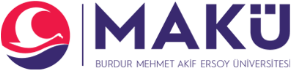 T.C.BURDUR MEHMET AKİF ERSOY ÜNİVERSİTESİ
Bucak Sağlık YüksekokuluGÖREV TANIMI FORMUGÖREVİTaşınır Kayıt Kontrol YetkilisiBAĞLI OLDUĞU BİRİMBMAEÜ Bucak Sağlık YüksekokuluÜST YÖNETİCİ Yüksekokul Sekreteri26/12/2007 tarihli ve 26738 sayılı Resmi Gazetede yayımlanan Kamu İç Kontrol Standartları Tebliği ile kamu idarelerinde iç kontrol sisteminin oluşturulması, uygulanması, izlenmesi ve geliştirilmesi kapsamında hazırlanmıştır.1.GÖREVİN KISA TANIMIBurdur Mehmet Akif Ersoy Üniversitesi Bucak Sağlık Yüksekokulunda girişi ve çıkışı yapılan taşınır malzemelerin kontrolünü sağlamak.2. GÖREVİ VE SORUMLULUKLARITaşınır Kayıt Kontrol işlerini ve personel özlük işlerini yürütmek,Edinilen taşınırların, Taşınır mal yönetmeliğine uygun olarak muayene ve kabulünü yaparak ambarda muhafazasını ve ilgili yerlere teslimatını gerçekleştirmek,Taşınırların giriş-çıkış işlemlerini yapmak ve hesap cetvellerini zamanında ve usulüne uygun olarak hazırlayarak konsolide yetkilisine sunmak,Taşınırların kayıtlara uygunluğu ile yönetim hesabını hazırlayıp Müdüre sunmak,Yüksekokul Sekreterinin ve Müdürlük Makamının vereceği diğer görevleri yürütmek.3.YETKİLERİYukarıda belirtilen görev ve sorumlulukları gerçekleştirme yetkisine sahip olmak,Faaliyetlerin gerçekleştirilmesi için gerekli araç ve gereci kullanabilmek,EBYS Sistemi (Elektronik Bilgi Yönetimi Sistemi)4.EN YAKIN YÖNETİCİSİSağlık Yüksekokulu Sekreteri 5.ALTINDAKİ BAĞLI İŞ UNVANLARIYok6.BU İŞTE ÇALIŞANDA ARANAN NİTELİKLERGerekli mevzuat konusunda bilgi sahibi olmak. 7.SORUMLULUKTaşınır Kayıt Kontrol Yetkilisi, yukarıda yazılı olan bütün bu görevleri kanunlara ve yönetmeliklere uygun olarak yerine getirirken, Mehmet Akif Ersoy Üniversitesi Bucak Sağlık Yüksekokulu Müdürüne ve Sekreterine karşı sorumludur.26/12/2007 tarihli ve 26738 sayılı Resmi Gazetede yayımlanan Kamu İç Kontrol Standartları Tebliği ile kamu idarelerinde iç kontrol sisteminin oluşturulması, uygulanması, izlenmesi ve geliştirilmesi kapsamında hazırlanmıştır.1.GÖREVİN KISA TANIMIBurdur Mehmet Akif Ersoy Üniversitesi Bucak Sağlık Yüksekokulunda girişi ve çıkışı yapılan taşınır malzemelerin kontrolünü sağlamak.2. GÖREVİ VE SORUMLULUKLARITaşınır Kayıt Kontrol işlerini ve personel özlük işlerini yürütmek,Edinilen taşınırların, Taşınır mal yönetmeliğine uygun olarak muayene ve kabulünü yaparak ambarda muhafazasını ve ilgili yerlere teslimatını gerçekleştirmek,Taşınırların giriş-çıkış işlemlerini yapmak ve hesap cetvellerini zamanında ve usulüne uygun olarak hazırlayarak konsolide yetkilisine sunmak,Taşınırların kayıtlara uygunluğu ile yönetim hesabını hazırlayıp Müdüre sunmak,Yüksekokul Sekreterinin ve Müdürlük Makamının vereceği diğer görevleri yürütmek.3.YETKİLERİYukarıda belirtilen görev ve sorumlulukları gerçekleştirme yetkisine sahip olmak,Faaliyetlerin gerçekleştirilmesi için gerekli araç ve gereci kullanabilmek,EBYS Sistemi (Elektronik Bilgi Yönetimi Sistemi)4.EN YAKIN YÖNETİCİSİSağlık Yüksekokulu Sekreteri 5.ALTINDAKİ BAĞLI İŞ UNVANLARIYok6.BU İŞTE ÇALIŞANDA ARANAN NİTELİKLERGerekli mevzuat konusunda bilgi sahibi olmak. 7.SORUMLULUKTaşınır Kayıt Kontrol Yetkilisi, yukarıda yazılı olan bütün bu görevleri kanunlara ve yönetmeliklere uygun olarak yerine getirirken, Mehmet Akif Ersoy Üniversitesi Bucak Sağlık Yüksekokulu Müdürüne ve Sekreterine karşı sorumludur.